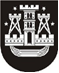 KLAIPĖDOS MIESTO SAVIVALDYBĖS TARYBASPRENDIMASDĖL KLAIPĖDOS MIESTO SAVIVALDYBĖS TARYBOS kontrolės komiteto pirmininko ir jo pavaduotojo skyrimo2015 m. gegužės 7 d. Nr. T2-83KlaipėdaVadovaudamasi Lietuvos Respublikos vietos savivaldos įstatymo 14 straipsnio 3 dalimi ir 16 straipsnio 2 dalies 7 punktu, Klaipėdos miesto savivaldybės taryba nusprendžia:1. Skirti Klaipėdos miesto savivaldybės tarybos Kontrolės komiteto pirmininku Arūną Barbšį.2. Skirti Klaipėdos miesto savivaldybės tarybos Kontrolės komiteto pirmininko pavaduotoja Aliną Velykienę.3. Skelbti šį sprendimą Klaipėdos miesto savivaldybės interneto svetainėje.Savivaldybės merasVytautas Grubliauskas